STOKE ON TRENT AREA NETBALL LEAGUE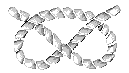 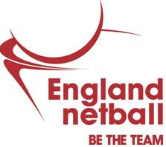 2021 OUTDOOR SUMMER LEAGUE APPLICATION FORMThe outdoor league will commence on Monday 21st June 2021 for 10 weeks.This will be a non-competitive league available to ALL affiliated teams in Staffordshire.The cost per team entering the league is £230.00 (Remains the same)CLOSING DATE FOR ENTRIES IS 28th May 2021.-----------------------------------------------------------------------------------------Please pay by BACS to the following:Beneficiary name- SOT Area Netball Sort code -77-58-06Account number- 30230568Please ensure that your reference is your Team/Club namePlease return this form to the league secretary and treasurer. stokenetballsec@hotmail.com stokenetballtreasurer@outlook.comFor any queries regarding payment, contact Lou at: stokenetballtreasurer@outlook.comSUMMER LEAGUE ENTRY FORM 2021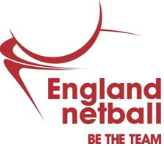 Name of team:Division played in winter 2019:Do you feel this division represents your current team status?Yes / NoIf no, please give further details:Name of secretary:Address:Contact number:Email address:Additional contact name:Contact number:Email address: